OBCHODNÁ AKADÉMIA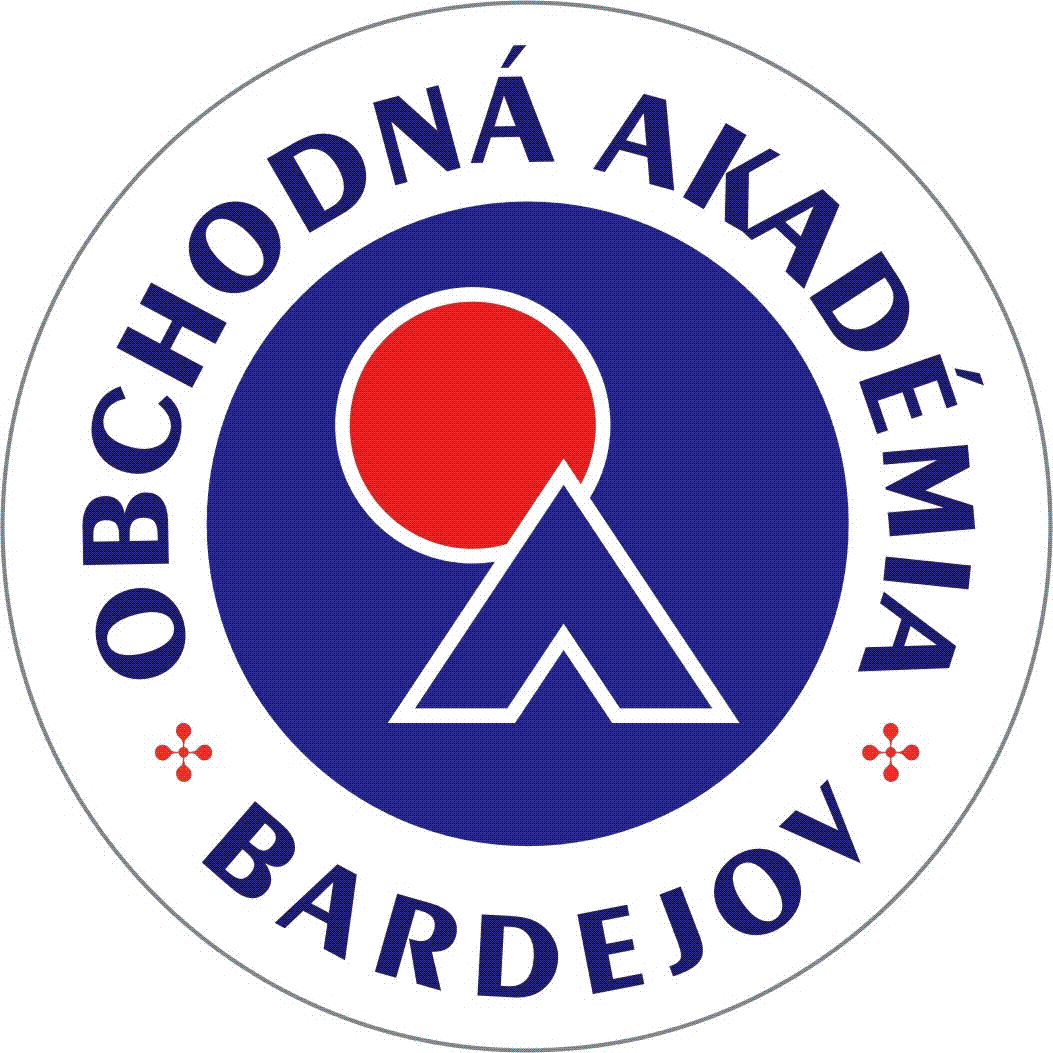            BARDEJOV Komenského 5, 085 28  BardejovTel.: 054/472 23 84, 0903 623 787Web: http://www.oabar.edu.skE-mail: admin@oabar.edu.sk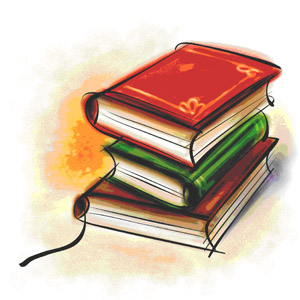 Vzdelávanie dospelýchRiaditeľstvo Obchodnej akadémie, Komenského 5, 085 28  Bardejov oznamuje záujemcom o  pomaturitné  štúdium, že  v školskom roku 2018/2019 otvára študijné odbory:          6317 N obchodná akadémia2-ročné  štúdium ukončené maturitnou skúškouštúdium je určené pre absolventov gymnázií a iných (neekonomických) stredných škôlučebný plán – ekonomika a právo, účtovníctvo, aplikovaná informatika, administratíva a korešpondencia, manažment, marketing, daňová sústava, jazyková odborná príprava, a pod.štúdium je bezplatnéuplatnenie absolventov v ekonomickej a podnikateľskej praxi s možnosťou štúdia  na VŠ nielen ekonomického smeruTermíny podania prihlášok: 31. 5. 2018 a 31. 7. 2018Prihlášky si môžete stiahnuť na našej webovej stránke www.oabar.edu.sk, poslať mailom, poštou  alebo doniesť osobne. ( na prihláške prosíme uviesť o akú formu štúdia máte záujem -  dennú alebo večernú)